                                       			         проект 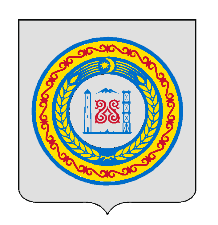 ЧЕЧЕНСКАЯ РЕСПУБЛИКА		ШАЛИНСКИЙ МУНИЦИПАЛЬНЫЙ РАЙОНАДМИНИСТРАЦИЯ АВТУРИНСКОГО СЕЛЬСКОГО ПОСЕЛЕНИЯЭВТАРА ЭВЛАН АДМИНИСТРАЦИ ШЕЛАН МУНИЦИПАЛЬНИ К1ОШТАННОХЧИЙН РЕСПУБЛИКАН ПОСТАНОВЛЕНИЕ  От 00.00.2022 г.	                    				№ 00с. АвтурыО порядке заключения администрацией Автуринского сельского поселения договоров (соглашений) с казачьими обществамиВ соответствии с частью 5 статьи 7 Федерального закона от 5 декабря 2005 года № 154-ФЗ «О государственной службе российского казачества», постановлением Правительства Российской Федерации от 8 октября 2009 года № 806 «О порядке привлечения членов казачьих обществ к несению государственной и (или) иной службы и порядке заключения федеральными органами исполнительной власти и (или) их территориальными органами договоров (соглашений) с казачьими обществами», администрация Автуринского сельского поселенияПОСТАНОВЛЯЕТ:1. Утвердить прилагаемое Положение о порядке заключения администрацией Автуринского сельского поселения договоров (соглашений) с казачьими обществами. 2. Разместить настоящее постановление на официальном сайте администрации Автуринского сельского поселения в информационно-телекоммуникационной сети «Интернет».3. Настоящее постановление подлежит направлению в прокуратуру Шалинского района и в Администрацию Главы и Правительства Чеченской Республики для включения в регистр муниципальных нормативных правовых актов Чеченской Республики в порядке, определенном Законом Чеченской Республики от 15.12.2009 № 71-РЗ «О порядке организации и ведения регистра муниципальных нормативных правовых актов Чеченской Республики».4. Настоящее постановление вступает в силу на следующий день после дня его официального опубликования (обнародования)5. Контроль за исполнением настоящего постановления оставляю за собой. Глава администрации 		 					И.В. МахмудовПриложение к постановлению Автуринского сельского поселения «______» от ____ 2022 г. № __ПОЛОЖЕНИЕ
о порядке заключения администрацией Автуринского сельского поселения договоров (соглашений) с казачьими обществами1. Настоящее Положение определяет порядок заключения администрацией Автуринского сельского поселения (далее - администрация муниципального образования) договоров (соглашений) с казачьими обществами (далее – договоры), внесенными в государственный реестр казачьих обществ в Российской Федерации, члены которых в установленном порядке приняли обязательства по несению государственной или иной службы с целью оказания членами казачьего общества содействия администрации муниципального образования в реализации установленных задач и функций.2. Договоры заключается администрацией муниципального образования в соответствии с действующим законодательством по форме, утвержденной приказом Федерального агентства по делам национальностей от 23 ноября 2015 года № 86 «Об утверждении формы договора (соглашения), заключаемого федеральным органом исполнительной власти или его территориальным органом с казачьими обществами». Согласование принятых членами казачьих обществ обязательств по несению государственной или иной службы администрацией муниципального образования осуществляется в соответствии с Порядком согласования принятых членами казачьих обществ обязательств по несению государственной или иной службы с федеральными органами исполнительной власти, органами исполнительной власти субъектов Российской Федерации и органами местного самоуправления, утвержденным приказом Федерального агентства по делам национальностей от 23 ноября 2015 г. № 89 «Об утверждении Порядка согласования принятых членами казачьих обществ обязательств по несению государственной или иной службы с федеральными органами исполнительной власти, органами исполнительной власти субъектов Российской Федерации и органами местного самоуправления».3. Сторонами договоров являются администрация муниципального образования, с одной стороны, и казачье общество, с другой стороны.4. Решение о заключении администрацией муниципального образования договора принимает глава администрации муниципального образования.5. Казачье общество в течение 30 календарных дней со дня получения обращения рассматривает его и принимает решение о заключении договора с администрацией муниципального образования либо о мотивированном отказе в его заключении, о чем уведомляет администрацию муниципального образования в письменной форме в течение 7 календарных дней со дня принятия решения.6. Договор от имени администрации муниципального образования подписывается главой администрации муниципального образования. Договор от имени казачьего общества подписывается атаманом казачьего общества либо уполномоченным им представителем казачьего общества.